T.C.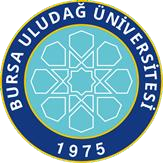 BURSA ULUDAĞ ÜNİVERSİTESİ HAFTALIK DERS PROGRAMI FORMUEĞİTİM ÖĞRETİM YILI2023-2024DÖNEMİGüz / 2. SınıfFAKÜLTE/YO/MYOGüzel Sanatlar FakültesiBÖLÜM/PROGRAMGeleneksel Türk Sanatları Bölümü (Lisans)/Tezhip-Minyatür ve Ebru ASDNODERS SAATİPAZARTESİDERSLİKSALIDERSLİKÇARŞAMBADERSLİKPERŞEMBEDERSLİKCUMADERSLİK108:00-08:45208:50-09:35GTS2102Tezhip Tasarımı IIÖğr. Gör. Dr. Hatice AKSU209GTS2202Minyatür IIÖğr. Gör. Şennur ATALAY VAROL       211309:40-10:25GTS2006-A Yardımcı Sanat Hat IIÖğr. Gör. Zeynep Afra SOYUER211GTS2002 Tasarım İlkeleri IIÖğr. Gör. Şennur ATALAY VAROL211GTS2102Tezhip Tasarımı IIÖğr. Gör. Dr. Hatice AKSU209GTS2202Minyatür IIÖğr. Gör. Şennur ATALAY VAROL211410:30-11:15GTS2006-A Yardımcı Sanat Hat IIÖğr. Gör. Zeynep Afra SOYUER211GTS2002 Tasarım İlkeleri IIÖğr. Gör. Şennur ATALAY VAROL211GTS2102Tezhip Tasarımı IIÖğr. Gör. Dr. Hatice AKSU209GTS2202Minyatür IIÖğr. Gör. Şennur ATALAY VAROL211GTS2004Osmanlı Türkçesi IVÖğr. Gör. Münevver GÜREVİN211511:15-12:00GTS2006-A Yardımcı Sanat Hat IIÖğr. Gör. Zeynep Afra SOYUER211GTS2002 Tasarım İlkeleri IIÖğr. Gör. Şennur ATALAY VAROL211GTS2102Tezhip Tasarımı IIÖğr. Gör. Dr. Hatice AKSU209GTS2202Minyatür IIÖğr. Gör. Şennur ATALAY VAROL211GTS2004Osmanlı Türkçesi IVÖğr. Gör. Münevver GÜREVİN211612:00-13:00713:00-13:45GTS2008Bilgisayar Destekli Tasarım IIÖğr. Gör. Yûnus Emre ÇELİK211GTS2012FotoğrafçılıkÖğr. Gör. Yunus Emre ÇELİK211GTS2102Tezhip Tasarımı IIÖğr. Gör. Dr. Hatice AKSU209GTS2202Minyatür IIÖğr. Gör. Şennur ATALAY VAROL211GTS2010 Geometrik Desen Tasarımı IIÖğr. Gör. Zeynep Afra SOYUER211813:50-14:35GTS2008Bilgisayar Destekli Tasarım IIÖğr. Gör. Yûnus Emre ÇELİK211GTS2012FotoğrafçılıkÖğr. Gör. Yunus Emre ÇELİK211GTS2102Tezhip Tasarımı IIÖğr. Gör. Dr. Hatice AKSU209GTS2202Minyatür IIÖğr. Gör. Şennur ATALAY VAROL211GTS2010 Geometrik Desen Tasarımı IIÖğr. Gör. Zeynep Afra SOYUER211914:40-15:25GTS2008Bilgisayar Destekli Tasarım IIÖğr. Gör. Yûnus Emre ÇELİK211GTS2012FotoğrafçılıkÖğr. Gör. Yunus Emre ÇELİK211GTS2006-B Yardımcı Sanat Hat IIÖğr. Gör. Yûnus Emre ÇELİK211GTS2010 Geometrik Desen Tasarımı IIÖğr. Gör. Zeynep Afra SOYUER2111015:30-16:15GTS2006-B Yardımcı Sanat Hat IIÖğr. Gör. Yûnus Emre ÇELİK2111116:15-17:00GTS2006-B Yardımcı Sanat Hat IIÖğr. Gör. Yûnus Emre ÇELİK211